Request Reference: 17180449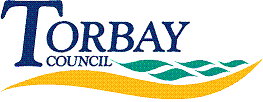 Date received: 20 June 2017Date response sent: 18 July 2017The requests are as follows:1.	Please state the budget allocated by your local authority for (a) financial year 2016/17 and (b) financial year 2017/18 for all sexual and reproductive health services (please give combined budget if within a block contract)2. 	Please state the budget allocated by your local authority for (a) financial year 2016/17, and (b) financial year 2017/18 for (i) contraception, (ii) HIV prevention and (iii) GUM services 3.	Please confirm or deny whether your local authority has received invoices for contraceptive services provided to residents of your local authority that have been undertaken outside of your local area in the past 12 months.		If confirmed, please indicate (i) how many were received and (ii) how many were paid 	From June 1st 2016 to May 31st 2017, the total numbers of invoices received were: 94 and the total number of invoices paid were: 94.	Please supply details of any policy on cross-charging that your local authority has in place	Fundamentally the local authority doesn’t require a cross charging policy as we do not actually undertake any recharging for sexual health services. By default the policy is to defer to the local sexual health provider to undertake cross charging and the informal agreement is for them to adopt the national guidance; that is to charge the same tariff as they charge the local authority where they are based. 4.	Please confirm or deny whether your local authority stipulates in its contracts with providers of contraceptive services provision of (a) all methods of contraception and (b) long-acting contraceptive methods (intra-uterine systems, intra-uterine devices and implants) to all women regardless of (i) age and (ii) place of residence a)  	Specialist Contraceptive services – i) Available to women of all ages ii) No specific exclusions for women non-resident in Torbay b)	Primary Care LARC Providers – i) Available to women of all ages ii) Local Authority residents only5.	Please confirm or deny if your local authority contracted a lead provider for the fitting and removal of intra-uterine devices (IUD) and systems (IUS) in your area for the financial years (a) 2016/17 and (b) 2017/18	If confirm, please provide for each of these financial years (i) the name of the lead provider, (ii) the number of sub-contracts they hold for the fitting and removal of IUD and IUS with community services (not general practice) and (iii) the number of sub-contracts they hold for the fitting and removal of IUD and IUS with GP practices. 	Deny	If deny, please provide for each of these financial years (i) the number of contracts you hold for the fitting and removal of IUD and IUS with community services (not general practice) and (ii) the number of contracts you hold for the fitting and removal of IUD and IUS with GP practices	i)	1	ii)	206. 	Please confirm or deny if your local authority contracted a lead provider for the fitting and removal of contraceptive implants in your area for the financial years (a) 2016/17 and (b) 2017/18.	If confirm, please provide for each of these financial years (i) the name of the lead provider, (ii) the number of sub-contracts they hold for the fitting and removal of implants with community services (not general practice) and (iii) the number of sub-contracts they hold for the fitting and removal of implants with GP practices	Deny	If deny, please provide for each of these financial years (i) the number of contracts you hold for the fitting and removal of implants with community services (not general practice) and (ii) the number of contracts you hold for the fitting and removal of implants with GP practices	i)	1	ii)	197.	Please provide the volume of activity contracted or sub-contracted by a lead provider for the fitting and removal of intra-uterine devices (IUD) and systems (IUS) in your area with (a) community services (not general practice) and (b) GP practices for the financial years (i) 2015/16, (ii) 2016/17 and (iii) 2017/188.	Please provide the volume of activity contracted or sub-contracted by a lead provider for the fitting and removal of contraceptive implants in your area with (a) Community services (not general practice) and (b) GP practices for the financial years (i) 2015/16, (ii) 2016/17 and (iii) 2017/189.	Please confirm or deny if there has been a reduction in the number of sites commissioned by your local authority, or a provider sub-contracted by your local authority, to deliver contraceptive services in (a) the financial year 2016/17 and (b) if there are any plans to reduce sites in the financial year 2017/18 	If confirm, please (i) confirm or deny whether an impact assessment was undertaken and (ii) if so, share the impact assessment 	N/A2016/17 £1,739,9002017/18 £1,633,9002016/172017/18Contraception£657,100£647,100HIV£50,500£50,500GUM£775,300£775,300ab2015/16 173 fitted 32 removed215 fitted - removals data not collected at this time.2016/17 216 fitted 13 removed198 fitted 166 removed2017/18Data incomplete - not yet availableab2015/16 374 fit 40 removed490 fitted 371 removed2016/17 395 fit  41 removed250 fit 263 removed2017/18Data incomplete – not yet available2015/16 Deny2016/17 Deny2017/18Deny